يا أيها العادل على من في السموات والأرض ويا أيها الحاكم...حضرت بهاءاللهأصلي عربي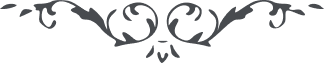 من آثار حضرة بهاءالله – نفحات الرحمن - 139 بديع، ص 133 – 134الأقدس الأعظميا أيها العادل على من في السموات والأرض ويا أيها الحاكم على من في ملكوت الأمر والخلق أشهد أن كل عادل اعترف بالظلم عند إشراقات أنوار شمس عدلك وكل محرر أقر بالعجز عند حركة قلمك الأعلى لعمرك يا مالك الأسمآء قد تحير أولو النهي من بحر علمك وسمآء حكمتك وشمس فضلك إن الذي خلق بإرادتك كيف يقدر أن يعرف ما عندك وما أنت عليه سبحانك سبحانك وعزتك إني بلسان سري وظاهري وباطني أشهد بأنك كنت مقدسا عن شئونات خلقك وبيانات عبادك وما نطق به أوليائك وأصفيآئك وعن كل ما عرفه أنبيآئك وسفرآئك أي رب أسئلك باسمك الذي جعلته مطلع أمرك ومشرق إلهامك بأن تقدر لهذا المظلوم وأحبتك ما ينبغي لحضرتك إنك أنت المعطي المقتدر العليم الحكيم